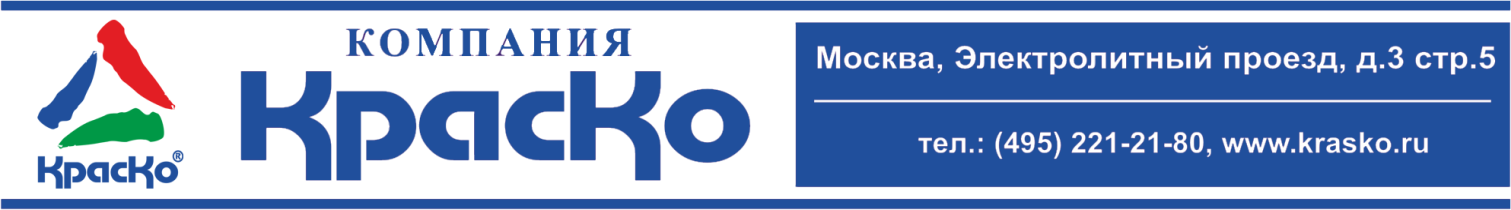 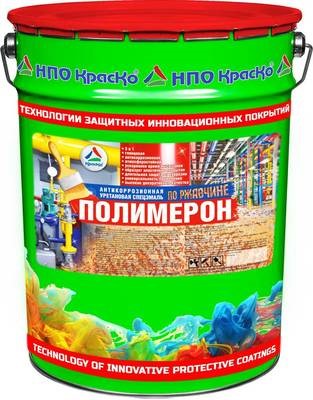 ПОЛИМЕРОНСпециальная уретановая грунт-эмаль «3 в 1»для антикоррозионной защиты черных металловнадёжное предотвращение коррозиивысокие декоративные свойстваускоренное время высыханияуниверсальность примененияатмосферостойкостьзащита в один слойэластичностьглянецПолимерон — специальная глянцевая атмосферостойкая антикоррозионная грунт-эмаль с формулой «3 в 1» для долговременной защиты черных металлов, эксплуатируемых в условиях открытой атмосферы.Полимерон - однокомпонентный состав на уретановой основе с содержанием активных антикоррозионных компонентов, предназначенный для выполнения срочных работ по покраске и защите различных металлов и металлоконструкций.Современная формула «3 в 1» грунт-эмали Полимерон и превосходная адгезия к поверхности черного металла, в том числе, покрытого плотно сцепленными остатками ржавчины (до 50 мкм.), позволит без дополнительной обработки, создать прочное антикоррозионное покрытие при нанесении всего в 1 слой. Наличие в составе грунт-эмали активных компонентов, включающих в себя преобразователь ржавчины, антикоррозионный грунт и износостойкую эмаль обеспечит длительную защиту поверхности металла от коррозии, агрессивного воздействия атмосферы, влажности и УФ-излучения. Специальная модифицированная формула грунт-эмали Полимерон, ее универсальность и быстрое время высыхания позволяют сократить трудовые и материальные затраты производства, позволяя без использования антикоррозионного грунта выполнить необходимые работы, тем самым в кратчайшие сроки защитить металл от воздействия различных агрессивных факторов, а также создать эстетичный, декоративный красочный финишный слой.Антикоррозионное покрытие на основе грунт-эмали Полимерон (при условии соблюдения технологии нанесения), сохраняет свои защитно-декоративные качества в условиях умеренного и холодного климата на срок до 8 лет, а в условиях тропического и морского климата на срок не менее 6 летУсиленное антикоррозионное покрытие, образуемое комплексным применением грунт-эмали Полимерон совместно с фосфатирующим антикоррозионным грунтом Фосфогрунт, придает финишному покрытию отличную стойкость к высоким атмосферным нагрузкам, гарантируя защиту окрашенного изделия в условиях умеренного и холодного климата на срок на срок не менее 10 лет, а в условиях тропического и морского климата на срок не менее 8 лет!ПрименениеСпециальная антикоррозионная грунт-эмаль Полимерон применяется для защиты стальных, чугунных и других поверхностей из чёрного металла.Полимерон позволяет обеспечить долговечную и надёжную защиту от коррозии:строительных металлоконструкций;труб и трубопроводов;железных мостов и мостовых конструкций;эстакад и платформ;металлических опор ЛЭП и антенных мачт;железнодорожного транспорта и сельскохозяйственной техники;строительных транспортных средств и спецтехники.ИНСТРУКЦИЯ ПО НАНЕСЕНИЮТЕХНИЧЕСКАЯ ИНФОРМАЦИЯМеры предосторожностиРаботы по нанесению грунт-эмали, проводить в проветриваемом помещении. При проведении работ рекомендуется пользоваться защитными очками и перчатками. Не допускать попадания материала на участки кожи. При попадании материала в глаза промыть большим количеством воды!ХранениеНе нагревать. Беречь от огня. Состав хранить в прочно закрытой таре, предохраняя от действия тепла и прямых солнечных лучей и влаги при температуре от –30 до +30°С.Перед применением после хранения при отрицательных температурах грунт-эмаль выдерживают 
в течение 24 часов при t (20±2)°С.Гарантийный срок хранения в заводской упаковке — 12 месяцев со дня изготовления.ТараТара 20 кг Внимание! Поставляется в литографированной таре! Этикетка оснащена защитными элементами от подделок!ПодготовкаПодготовкаМеталл очистить от остатков старого лакокрасочного покрытия, жира, масел, коррозии и грязи в соответствии с ГОСТ 9.402 или поверхность, подготовленную до степени Sa2, St3 по МС ISO 8501. Замасленные поверхности следует обезжирить.Металл очистить от остатков старого лакокрасочного покрытия, жира, масел, коррозии и грязи в соответствии с ГОСТ 9.402 или поверхность, подготовленную до степени Sa2, St3 по МС ISO 8501. Замасленные поверхности следует обезжирить.Тщательно перемешать строительным миксером или низкооборотистой дрелью 
с насадкой (не менее 2 мин). Тщательно перемешать строительным миксером или низкооборотистой дрелью 
с насадкой (не менее 2 мин). Состав наносить в 1 слой кистью, валиком или воздушным распылением на сухую, очищенную от грязи, пыли, масел, старой отслоившейся краски и рыхлой ржавчины поверхность.Состав наносить в 1 слой кистью, валиком или воздушным распылением на сухую, очищенную от грязи, пыли, масел, старой отслоившейся краски и рыхлой ржавчины поверхность.Для исключения конденсации влаги, температура окрашиваемой поверхности должна быть на 3°С выше точки росы.Для исключения конденсации влаги, температура окрашиваемой поверхности должна быть на 3°С выше точки росы.Температура проведения работ, не ниже-5°СОтносительная влажность, не более  80%Обезжиривание поверхностиСпецобезжириватель ОМ-01СРазбавление, очистка оборудованияКсилолНанесениеРазбавлениеКисть/валикНе требуетсяДля получения защитного слоя 50-60 мкм. за один проход, грунт-эмаль наносить без добавления разбавителей. Для получения защитного слоя 50-60 мкм. за один проход, грунт-эмаль наносить без добавления разбавителей. Пневматическое распыление- диаметр сопла 1.4-1.7- давление 2-4 бар. Не более 10 %Для получения защитного слоя до 100 мкм. «набором» при использовании метода воздушного распыления. Состав довести до рабочей вязкости растворителем Ксилол, но не более 5-10% от объёма материала с использованием диаметра сопла 1.4 - 1.7 мм. Нанесение произвести в 2 слоя с межслойной сушкой 15-20 мин при температуре (20±2)°С.Для получения защитного слоя до 100 мкм. «набором» при использовании метода воздушного распыления. Состав довести до рабочей вязкости растворителем Ксилол, но не более 5-10% от объёма материала с использованием диаметра сопла 1.4 - 1.7 мм. Нанесение произвести в 2 слоя с межслойной сушкой 15-20 мин при температуре (20±2)°С.Толщина мокрой пленки, мкмТолщина сухой пленки, мкмТеоретический расход, г/м2Время высыхания до ст.3, (20±2)°С, часов10050-60100-1504200100200-2508Наименование показателяЗначениеТехнические условия20.30.12-001-01524656-2017Основа материалаУретановая основа, антикоррозионные добавки, Внешний вид пленкиОднородная глянцевая поверхностьГотовый составГотовый составМассовая доля нелетучих веществ, %50-60Степень перетира, мкм, не более40Условная вязкость по В3-246 (сопло 4), сек, не менее50-100Цвет покрытия, RALБазовые цвета: белый, 7040, 5010, 3020, 1028, 6029, 9005, 3009, База А, С. Колеровка в другие цвета: RAL Classic, NCS Index, Symhony на заказ от одного ведра. Подробности по цветам и стоимости уточняйте у менеджеров.Время высыхания от пыли при t (20,0±0,5)°С, ч, не более2Время высыхания до степени 3 при t (20,0±0,5)°С, ч, не более4Адгезия, балл, не более1Окончательный набор прочности, сут.5Прочность пленкиПрочность пленкиПри ударе, см, не менее50При изгибе, мм, не более1